  РЕСПУБЛИКА КРЫМДРОФИНСКИЙ СЕЛЬСКИЙ  СОВЕТ НИЖНЕГОРСКОГО РАЙОНА РЕСПУБЛИКИ КРЫМ22 – я внеочередная сессия 1 – го  созываР Е Ш Е Н И Е № 1 07октября 2016 г.                                                                             с.Дрофино«О предоставлении ежегодного оплачиваемого отпуска председателю Дрофинского сельского совета»В соответствии с Федеральными законами: от 02.03.2007г. №25-ФЗ «О муниципальной службе в Российской Федерации», законом Республики Крым  №76 –ЗРК от 16.10.2014г. «О муниципальной службе в Республике Крым», от 06.10.2003 N 131-ФЗ (ред. от 29.12.2014)  "Об общих принципах организации местного самоуправления в Российской Федерации", 07.11.2014 ТК РФ Трудового кодекса, Конституции РФ, Устава муниципального образования Дрофинское сельское поселение, Дрофинский сельский советРЕШИЛ:Предоставить председателю Дрофинского сельского совета – главе администрации Дрофинского сельского поселения Нижнегорского района Республики Крым Паниеву Э.Э.  ежегодный основной оплачиваемый отпуск с 10.04.2017 г. по 01.05.2017 г.включительно на 21 календарных дней.На время отпуска возложить обязанности на заведующего сектором бухгалтерского учета-главного бухгалтера Надиевец Т.И.      3.Настоящее решение довести до всех заинтересованных лиц.      4.Настоящее решение вступает в силу с момента его обнародования на законных основаниях.Председатель Дрофинского сельского совета                                  Э.Э.Паниев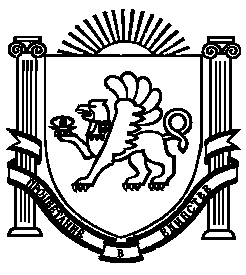 